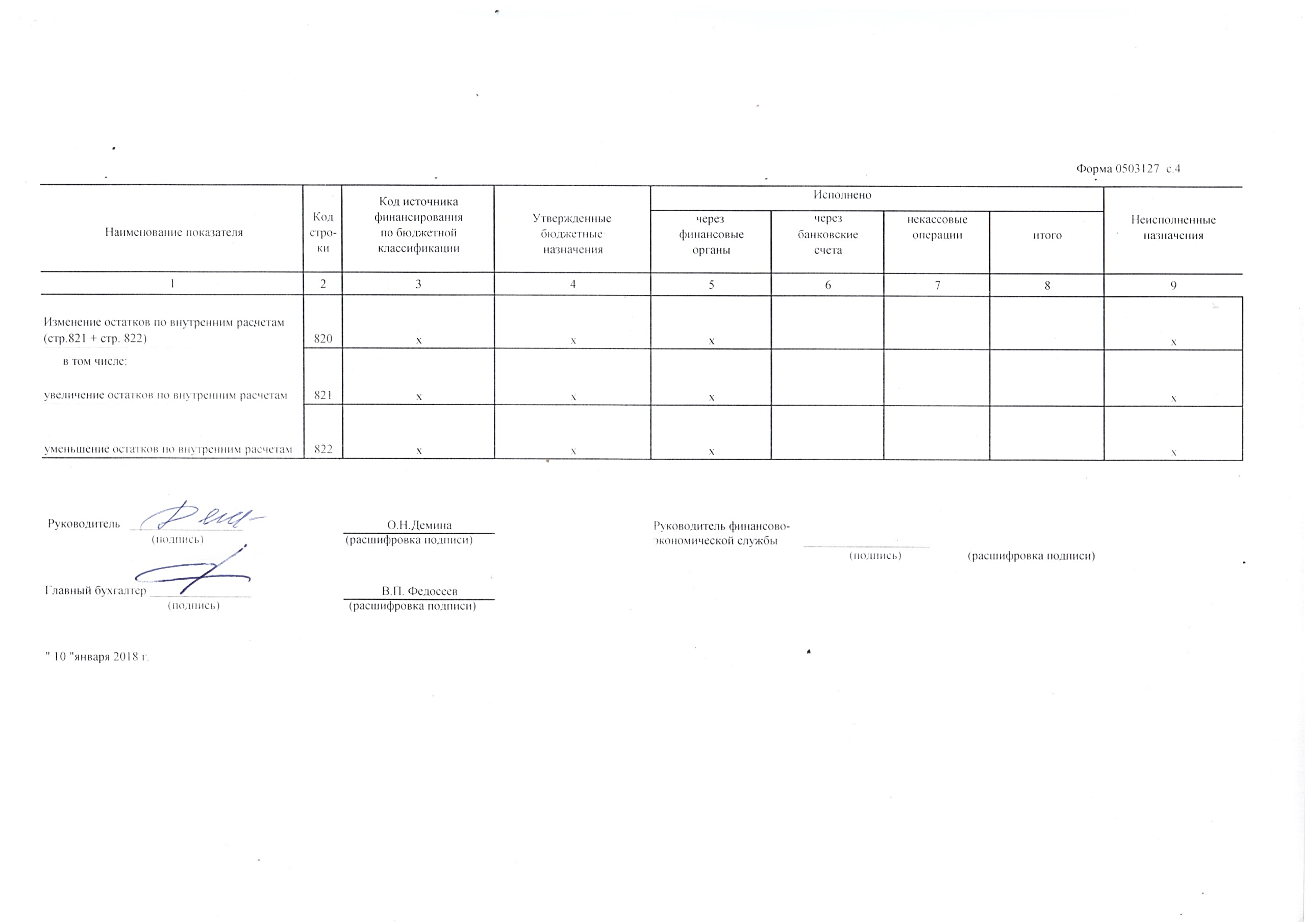 ОТЧЕТ  ОБ  ИСПОЛНЕНИИ БЮДЖЕТАОТЧЕТ  ОБ  ИСПОЛНЕНИИ БЮДЖЕТАОТЧЕТ  ОБ  ИСПОЛНЕНИИ БЮДЖЕТАОТЧЕТ  ОБ  ИСПОЛНЕНИИ БЮДЖЕТАОТЧЕТ  ОБ  ИСПОЛНЕНИИ БЮДЖЕТАОТЧЕТ  ОБ  ИСПОЛНЕНИИ БЮДЖЕТАОТЧЕТ  ОБ  ИСПОЛНЕНИИ БЮДЖЕТАОТЧЕТ  ОБ  ИСПОЛНЕНИИ БЮДЖЕТАГЛАВНОГО РАСПОРЯДИТЕЛЯ, РАСПОРЯДИТЕЛЯ, ПОЛУЧАТЕЛЯ БЮДЖЕТНЫХ СРЕДСТВ, ГЛАВНОГО РАСПОРЯДИТЕЛЯ, РАСПОРЯДИТЕЛЯ, ПОЛУЧАТЕЛЯ БЮДЖЕТНЫХ СРЕДСТВ, ГЛАВНОГО РАСПОРЯДИТЕЛЯ, РАСПОРЯДИТЕЛЯ, ПОЛУЧАТЕЛЯ БЮДЖЕТНЫХ СРЕДСТВ, ГЛАВНОГО РАСПОРЯДИТЕЛЯ, РАСПОРЯДИТЕЛЯ, ПОЛУЧАТЕЛЯ БЮДЖЕТНЫХ СРЕДСТВ, ГЛАВНОГО РАСПОРЯДИТЕЛЯ, РАСПОРЯДИТЕЛЯ, ПОЛУЧАТЕЛЯ БЮДЖЕТНЫХ СРЕДСТВ, ГЛАВНОГО РАСПОРЯДИТЕЛЯ, РАСПОРЯДИТЕЛЯ, ПОЛУЧАТЕЛЯ БЮДЖЕТНЫХ СРЕДСТВ, ГЛАВНОГО РАСПОРЯДИТЕЛЯ, РАСПОРЯДИТЕЛЯ, ПОЛУЧАТЕЛЯ БЮДЖЕТНЫХ СРЕДСТВ, ГЛАВНОГО РАСПОРЯДИТЕЛЯ, РАСПОРЯДИТЕЛЯ, ПОЛУЧАТЕЛЯ БЮДЖЕТНЫХ СРЕДСТВ,  ГЛАВНОГО АДМИНИСТРАТОРА, АДМИНИСТРАТОРА ИСТОЧНИКОВ ФИНАНСИРОВАНИЯ ДЕФИЦИТА БЮДЖЕТА,  ГЛАВНОГО АДМИНИСТРАТОРА, АДМИНИСТРАТОРА ИСТОЧНИКОВ ФИНАНСИРОВАНИЯ ДЕФИЦИТА БЮДЖЕТА,  ГЛАВНОГО АДМИНИСТРАТОРА, АДМИНИСТРАТОРА ИСТОЧНИКОВ ФИНАНСИРОВАНИЯ ДЕФИЦИТА БЮДЖЕТА,  ГЛАВНОГО АДМИНИСТРАТОРА, АДМИНИСТРАТОРА ИСТОЧНИКОВ ФИНАНСИРОВАНИЯ ДЕФИЦИТА БЮДЖЕТА,  ГЛАВНОГО АДМИНИСТРАТОРА, АДМИНИСТРАТОРА ИСТОЧНИКОВ ФИНАНСИРОВАНИЯ ДЕФИЦИТА БЮДЖЕТА,  ГЛАВНОГО АДМИНИСТРАТОРА, АДМИНИСТРАТОРА ИСТОЧНИКОВ ФИНАНСИРОВАНИЯ ДЕФИЦИТА БЮДЖЕТА,  ГЛАВНОГО АДМИНИСТРАТОРА, АДМИНИСТРАТОРА ИСТОЧНИКОВ ФИНАНСИРОВАНИЯ ДЕФИЦИТА БЮДЖЕТА,  ГЛАВНОГО АДМИНИСТРАТОРА, АДМИНИСТРАТОРА ИСТОЧНИКОВ ФИНАНСИРОВАНИЯ ДЕФИЦИТА БЮДЖЕТА,                                                               ГЛАВНОГО АДМИНИСТРАТОРА, АДМИНИСТРАТОРА ДОХОДОВ БЮДЖЕТА                                                                                                  ГЛАВНОГО АДМИНИСТРАТОРА, АДМИНИСТРАТОРА ДОХОДОВ БЮДЖЕТА                                                                                                  ГЛАВНОГО АДМИНИСТРАТОРА, АДМИНИСТРАТОРА ДОХОДОВ БЮДЖЕТА                                                                                                  ГЛАВНОГО АДМИНИСТРАТОРА, АДМИНИСТРАТОРА ДОХОДОВ БЮДЖЕТА                                                                                                  ГЛАВНОГО АДМИНИСТРАТОРА, АДМИНИСТРАТОРА ДОХОДОВ БЮДЖЕТА                                                                                                  ГЛАВНОГО АДМИНИСТРАТОРА, АДМИНИСТРАТОРА ДОХОДОВ БЮДЖЕТА                                                                                                  ГЛАВНОГО АДМИНИСТРАТОРА, АДМИНИСТРАТОРА ДОХОДОВ БЮДЖЕТА                                    КОДЫ  Форма по ОКУД050312701 января 2018 года01 января 2018 года                   Дата01.01.2018Главный распорядитель, распорядитель, получатель бюджетных средств, Главный распорядитель, распорядитель, получатель бюджетных средств, Главный распорядитель, распорядитель, получатель бюджетных средств, ГРБСглавный администратор, администратор доходов бюджета, главный администратор, администратор доходов бюджета, главный администратор, администратор доходов бюджета, главный администратор, администратор источников главный администратор, администратор источников главный администратор, администратор источников              по ОКПО02113719финансирования дефицита бюджета                         финансирования дефицита бюджета                         Управление образования Кудымкарского муниципального районаУправление образования Кудымкарского муниципального районаУправление образования Кудымкарского муниципального районаУправление образования Кудымкарского муниципального районаУправление образования Кудымкарского муниципального района        Глава по БК974Наименование бюджета                                            Наименование бюджета                                             бюджет Кудымкарского муниципального района бюджет Кудымкарского муниципального района бюджет Кудымкарского муниципального района бюджет Кудымкарского муниципального района бюджет Кудымкарского муниципального района           по ОКТМО57821000Периодичность:    месячная, квартальная, годоваяПериодичность:    месячная, квартальная, годоваяЕдиница измерения:  руб              по ОКЕИ383                                 1. Доходы бюджета                                 1. Доходы бюджета                                 1. Доходы бюджета         ИсполненоКодКод дохода Утвержденные через черезнекассовыеНеисполненные Наименование показателястро-по бюджетной бюджетные финансовыебанковскиеоперацииитогоназначениякиклассификацииназначенияорганысчета123456789Доходы бюджета - всего010хв том числе:Форма 0503127  с.3Код источника         ИсполненоКодфинансированияУтвержденные через черезнекассовыеНеисполненные Наименование показателястро-по бюджетной бюджетные финансовыебанковскиеоперацииитогоназначениякиклассификацииназначенияорганысчета123456789Источники финансирования дефицита бюджета - всего500х509 409 953,05497 855 476,86497 855 476,86      в том числе:источники внутреннего финансирования бюджета520х       из них:источники внешнего финансирования бюджета620х       из них:Изменение остатков средств700хувеличение остатков средств710ххуменьшение остатков средств720ххИзменение остатков по расчетам                       (стр.810 + 820)800хх497 855 476,86497 855 476,86хизменение остатков по расчетам с органами, организующими исполнение бюджета       (стр.811 + 812)810хх497 855 476,86х497 855 476,86х       из них:увеличение счетов расчетов (дебетовый остаток счета 121002000)811ххххуменьшение счетов расчетов (кредитовый остаток счета 130405000)812хх497 855 476,86х497 855 476,86х                           Форма 0503127  с.4                           Форма 0503127  с.4Код источника         ИсполненоКодфинансированияУтвержденные через черезнекассовыеНеисполненные Наименование показателястро-по бюджетнойбюджетные финансовыебанковскиеоперацииитогоназначениякиклассификацииназначенияорганысчета123456789Изменение остатков по внутренним расчетам (стр.821 + стр. 822)820хххх      в том числе:увеличение остатков по внутренним расчетам 821ххххуменьшение остатков по внутренним расчетам 822хххх Руководитель   __________________О.Н.ДеминаРуководитель финансово-Руководитель финансово-                                  (подпись)                                                                        (подпись)                                      (расшифровка подписи)экономической службы        ____________________          экономической службы        ____________________          экономической службы        ____________________          экономической службы        ____________________                                  (подпись)                     (расшифровка подписи)                        (подпись)                     (расшифровка подписи)                        (подпись)                     (расшифровка подписи)                        (подпись)                     (расшифровка подписи)Главный бухгалтер ________________         Главный бухгалтер ________________         В.П. Федосеев                                       (подпись)                (расшифровка подписи)" 10 "января 2018 г.                          2. Расходы бюджета                          2. Расходы бюджета                          2. Расходы бюджета        Форма 0503127  с.2        Форма 0503127  с.2Код          Исполнено         Исполнено         Исполнено         Исполнено             Неисполненные              Неисполненные КодрасходаУтвержденные Лимиты          Исполнено         Исполнено         Исполнено         Исполнено                назначения                назначениястро-по бюджетнойбюджетные бюджетныхчерез черезнекассовыепопо лимитам Наименование показателякиклассифи-назначенияобязательствфинансовыебанковскиеоперацииитогоассигно-бюджетныхкацииорганысчетаваниямобязательств1234567891011Расходы бюджета - всего200х509 409 953,05509 409 953,05497 855 476,860,000,00497 855 476,8611 554 476,1911 554 476,19в том числе:Жилищное хозяйство974 0501 0000000000 0001 982 000,001 982 000,001 982 000,000,000,001 982 000,000,000,00Капитальные вложения в объекты государственной (муниципальной) собственности974 0501 0000000000 4001 982 000,001 982 000,001 982 000,000,000,001 982 000,000,000,00Субсидии на приобретение объектов недвижимого имущества в государственную (муниципальную) собственность автономным учреждениям974 0501 0000000000 4621 982 000,001 982 000,001 982 000,000,000,001 982 000,000,000,00Приобретение жилья молодым специалистам974 0501 025022А120 0001 982 000,001 982 000,001 982 000,000,000,001 982 000,000,000,00Капитальные вложения в объекты государственной (муниципальной) собственности974 0501 025022А120 4001 982 000,001 982 000,001 982 000,000,000,001 982 000,000,000,00Субсидии на приобретение объектов недвижимого имущества в государственную (муниципальную) собственность автономным учреждениям974 0501 025022А120 4621 982 000,001 982 000,001 982 000,000,000,001 982 000,000,000,00ОБРАЗОВАНИЕ974 0700 0000000000 000466 323 253,05466 323 253,05460 259 896,550,000,00460 259 896,556 063 356,506 063 356,50Расходы на выплаты персоналу государственных (муниципальных) органов974 0700 0000000000 1206 977 443,956 977 443,956 874 515,910,000,006 874 515,91102 928,04102 928,04Фонд оплаты труда государственных (муниципальных) органов974 0700 0000000000 1215 358 067,595 358 067,595 354 031,060,000,005 354 031,064 036,534 036,53Иные выплаты персоналу государственных (муниципальных) органов, за исключением фонда оплаты труда974 0700 0000000000 1221 866,001 866,001 866,000,000,001 866,000,000,00Взносы по обязательному социальному стразованию на выплаты денежного содержания и иные выплаты работникам государственных (муниципальных) органов974 0700 0000000000 1291 617 510,361 617 510,361 518 618,850,000,001 518 618,8598 891,5198 891,51Социальные обеспечение и иные выплаты населению974 0700 0000000000 30049 698,6849 698,6844 499,680,000,0044 499,685 199,005 199,00Пособия, компенсации и иные социальные выплаты гражданам, кроме публичных нормативных обязательств974 0700 0000000000 32149 698,6849 698,6844 499,680,000,0044 499,685 199,005 199,00Иные закупки товаров, работ и услуг для обеспечения государственных (муниципальных) нужд 974 0700 0000000000 2402 286 371,612 286 371,612 041 084,020,000,002 041 084,02245 287,59245 287,59Прочая закупка товаров, работ и услуг в сфере информационно-коммуникационных технологий974 0700 0000000000 242300 145,00300 145,00289 923,880,000,00289 923,8810 221,1210 221,12Прочая закупка товаров, работ и услуг для обеспечения государственных (муниципальных) нужд 974 0700 0000000000 2441 986 226,611 986 226,611 751 160,140,000,001 751 160,14235 066,47235 066,47Социальное обеспечение и иные выплаты населению974 0707 0000000000 3000,000,000,000,000,000,000,000,00Предоставление субсидий бюджетным, автономным учреждениям и иным некомерческим организациям974 0700 0000000000 600457 000 968,81457 000 968,81451 295 705,110,000,00451 295 705,115 705 263,705 705 263,70Субсидии автономным учреждениям на финансовое обеспечение государственного (муниципального) задания на оказание государственных (муниципальных) услуг (выполнение работ)974 0700 0000000000 621412 995 697,48412 995 697,48409 590 614,760,000,00409 590 614,763 405 082,723 405 082,72Субсидии автономным учреждениям на иные цели974 0700 0000000000 62241 661 214,7541 661 214,7539 391 569,770,000,0039 391 569,772 269 644,982 269 644,98Субсидии некомерческим организациям (за исключением государственных (муниципальных) учреждений)974 0700 0000000000 6342 344 056,582 344 056,582 313 520,580,000,002 313 520,5830 536,0030 536,00Иные бюджетные ассигнования974 0700 0000000000 8008 770,008 770,004 091,830,000,004 091,834 678,174 678,17Уплата прочих налогов, сборов974 0700 0000000000 8528 770,008 770,004 091,830,000,004 091,834 678,174 678,17Дошкольное образование974 0701 0000000000 000104 339 425,00104 339 425,00101 945 824,710,000,00101 945 824,712 393 600,292 393 600,29Социальные обеспечение и иные выплаты населению974 0701 0000000000 30020 800,0020 800,0015 601,000,000,0015 601,005 199,005 199,00Пособия, компенсации и иные социальные выплаты гражданам, кроме публичных нормативных обязательств974 0701 0000000000 32120 800,0020 800,0015 601,000,000,0015 601,005 199,005 199,00Предоставление субсидий бюджетным, автономным учреждениям и иным некомерческим организациям974 0701 0000000000 600104 318 625,00104 318 625,00101 930 223,710,000,00101 930 223,712 388 401,292 388 401,29Субсидии автономным учреждениям на финансовое обеспечение государственного (муниципального) задания на оказание государственных (муниципальных) услуг (выполнение работ)974 0701 0000000000 621104 140 245,00104 140 245,00101 799 977,760,000,00101 799 977,762 340 267,242 340 267,24Субсидии автономным учреждениям на иные цели974 0701 0000000000 622178 380,00178 380,00130 245,950,000,00130 245,9548 134,0548 134,05Обеспечение деятельности (оказание услуг, выполнение работ) муниципальных учреждений (организаций)974 0701 0210100100 0006 003 049,006 003 049,006 003 049,000,000,006 003 049,000,000,00Предоставление субсидий бюджетным, автономным учреждениям и иным некомерческим организациям974 0701 0210100100 6006 003 049,006 003 049,006 003 049,000,000,006 003 049,000,000,00Субсидии автономным учреждениям на финансовое обеспечение государственного (муниципального) задания на оказание государственных (муниципальных) услуг (выполнение работ)974 0701 0210100100 6216 003 049,006 003 049,006 003 049,000,000,006 003 049,000,000,00Обеспечение деятельности (оказание услуг, выполнение работ) муниципальных учреждений (организаций)974 0701 0220100100 00018 842 996,0018 842 996,0018 842 996,000,000,0018 842 996,000,000,00Предоставление субсидий бюджетным, автономным учреждениям и иным некомерческим организациям974 0701 0220100100 60018 842 996,0018 842 996,0018 842 996,000,000,0018 842 996,000,000,00Субсидии автономным учреждениям на финансовое обеспечение государственного (муниципального) задания на оказание государственных (муниципальных) услуг (выполнение работ)974 0701 0220100100 62118 842 996,0018 842 996,0018 842 996,000,000,0018 842 996,000,000,00Обеспечение воспитания и обучения детей-инвалидов в дошкольных образовательных организациях и на дому (для непосещающих дошкольные образовательные учреждения)974 0701 021012Н020 00055 000,0055 000,0026 705,760,000,0026 705,7628 294,2428 294,24Предоставление субсидий бюджетным, автономным учреждениям и иным некомерческим организациям974 0701 021012Н020 30020 800,0020 800,0015 601,000,000,0015 601,005 199,005 199,00Субсидии автономным учреждениям на финансовое обеспечение государственного (муниципального) задания на оказание государственных (муниципальных) услуг 974 0701 021012Н020 32120 800,0020 800,0015 601,000,000,0015 601,005 199,005 199,00Субсидии автономным учреждениям на финансовое обеспечение государственного (муниципального) задания на оказание государственных (муниципальных) услуг 974 0701 021012Н020 60034 200,0034 200,0011 104,760,000,0011 104,7623 095,2423 095,24Субсидии автономным учреждениям на финансовое обеспечение государственного (муниципального) задания на оказание государственных (муниципальных) услуг 974 0701 021012Н020 62134 200,0034 200,0011 104,760,000,0011 104,7623 095,2423 095,24Обеспечение государственных гарантий реализации прав на получение общедоступного и бесплатного дошкольного образования в дошкольных образовательных организациях974 0701 021012Н030 00014 174 000,0014 174 000,0014 174 000,000,000,0014 174 000,000,000,00Предоставление субсидий бюджетным, автономным учреждениям и иным некомерческим организациям974 0701 021012Н030 60014 174 000,0014 174 000,0014 174 000,000,000,0014 174 000,000,000,00Субсидии автономным учреждениям на финансовое обеспечение государственного (муниципального) задания на оказание государственных (муниципальных) услуг 974 0701 021012Н030 62114 174 000,0014 174 000,0014 174 000,000,000,0014 174 000,000,000,00Предоставление государственных гарантий на получение общедоступного бесплатного дошкольного, начального общего, основного общего, среднего общего образования, а также дополнительного образования в общеобразовательных организациях974 0701 022012Н070 00065 086 000,0065 086 000,0062 768 828,000,000,0062 768 828,002 317 172,002 317 172,00Предоставление субсидий бюджетным, автономным учреждениям и иным некомерческим организациям974 0701 022012Н070 60065 086 000,0065 086 000,0062 768 828,000,000,0062 768 828,002 317 172,002 317 172,00Субсидии автономным учреждениям на финансовое обеспечение государственного (муниципального) задания на оказание государственных (муниципальных) услуг 974 0701 022012Н070 62165 086 000,0065 086 000,0062 768 828,000,000,0062 768 828,002 317 172,002 317 172,00Мероприятия направленные на выявление, поддержку и развитие одаренных детей образовательных учреждений Кудымкарского муниципального района974 0701 023012А060 00033 580,0033 580,0033 580,000,000,0033 580,000,000,00Предоставление субсидий бюджетным, автономным учреждениям и иным некомерческим организациям974 0701 023012А060 60033 580,0033 580,0033 580,000,000,0033 580,000,000,00Субсидии автономным учреждениям на финансовое обеспечение государственного (муниципального) задания на оказание государственных (муниципальных) услуг 974 0701 023012А060 62233 580,0033 580,0033 580,000,000,0033 580,000,000,00Проведение программных мероприятий974 0701 024012А070 00050 000,0050 000,0050 000,000,000,0050 000,000,000,00Предоставление субсидий бюджетным, автономным учреждениям и иным некомерческим организациям974 0701 024012А070 60050 000,0050 000,0050 000,000,000,0050 000,000,000,00Субсидии автономным учреждениям на финансовое обеспечение государственного (муниципального) задания на оказание государственных (муниципальных) услуг 974 0701 024012А070 62250 000,0050 000,0050 000,000,000,0050 000,000,000,00Предоставление мер социальной поддержки педагогическим работникам образовательных организаций974 0701 025012Н230 00094 800,0094 800,0046 665,950,000,0046 665,9548 134,0548 134,05Предоставление субсидий бюджетным, автономным учреждениям и иным некомерческим организациям974 0701 025012Н230 60094 800,0094 800,0046 665,950,000,0046 665,9548 134,0548 134,05Субсидии автономным учреждениям на иные цели974 0701 025012Н230 62294 800,0094 800,0046 665,950,000,0046 665,9548 134,0548 134,05Общее образование 974 0702 0000000000 000321 342 612,03321 342 612,03318 785 472,220,000,00318 785 472,222 557 139,812 557 139,81Закупка товаров, работ и услуг для обеспечения государственных (муниципальных) нужд 974 0702 0000000000 200755 239,00755 239,00751 650,000,000,00751 650,003 589,003 589,00Иные закупки товаров, работ и услуг для обеспечения государственных (муниципальных) нужд 974 0702 0000000000 240755 239,00755 239,00751 650,000,000,00751 650,003 589,003 589,00Прочая закупка товаров, работ и услуг для обеспечения государственных (муниципальных) нужд 974 0702 0000000000 244755 239,00755 239,00751 650,000,000,00751 650,003 589,003 589,00Предоставление субсидий бюджетным, автономным учреждениям и иным некомерческим организациям974 0702 0000000000 600320 587 373,03320 587 373,03318 033 822,220,000,00318 033 822,222 553 550,812 553 550,81Субсидии автономным учреждениям на финансовое обеспечение государственного (муниципального) задания на оказание государственных (муниципальных) услуг (выполнение работ)974 0702 0000000000 621285 818 745,60285 818 745,60285 310 177,000,000,00285 310 177,00508 568,60508 568,60Субсидии автономным учреждениям на иные цели974 0702 0000000000 62232 572 154,4332 572 154,4330 557 708,220,000,0030 557 708,222 014 446,212 014 446,21Субсидии некомерческим организациям (за исключением государственных (муниципальных) учреждений)974 0702 0000000000 6342 196 473,002 196 473,002 165 937,000,000,002 165 937,0030 536,0030 536,00Обеспечение деятельности (оказание услуг, выполнение работ) муниципальных учреждений (организаций) (Школы)974 0702 0220100100 00047 403 404,0047 403 404,0047 403 403,000,000,0047 403 403,001,001,00Предоставление субсидий бюджетным, автономным учреждениям и иным некомерческим организациям974 0702 0220100100 60047 403 404,0047 403 404,0047 403 403,000,000,0047 403 403,001,001,00Субсидии автономным учреждениям на финансовое обеспечение государственного (муниципального) задания на оказание государственных (муниципальных) услуг (выполнение работ)974 0702 0220100100 62145 237 466,0045 237 466,0045 237 466,000,000,0045 237 466,000,000,00Субсидии некомерческим организациям (за исключением государственных (муниципальных) учреждений)974 0702 0220100100 6342 165 938,002 165 938,002 165 937,000,000,002 165 937,001,001,00Организация предоставления общедоступного бесплатного дошкольного, начального общего, основного общего, среднего общего образования обучающимся с ограниченными возможностями здоровья в отдельных муниципальных общеобразовательных учреждениях, осуществляющих образовательную деятельность по адаптированным основным общеобразовательным программам , в общеобразовательных учреждениях со специальным наименование "специальные учебно-воспитательные учреждения для обучающихся с девиантным (общественно опасным) поведением" и муниципальных санаторных общеобразовательных учреждениях за счет средств местного бюджета974 0702 02201SH090 0005 859 760,005 859 760,005 859 760,000,000,005 859 760,000,000,00Предоставление субсидий бюджетным, автономным учреждениям и иным некомерческим организациям974 0702 02201SH090 6005 859 760,005 859 760,005 859 760,000,000,005 859 760,000,000,00Субсидии автономным учреждениям на финансовое обеспечение государственного (муниципального) задания на оказание государственных (муниципальных) услуг (выполнение работ)974 0702 02201SH090 6215 859 760,005 859 760,005 859 760,000,000,005 859 760,000,000,00Обеспечение питанием детей с ограниченными возможностями здоровья в общеобразовательных организациях974 0702 022012А130 000158 754,00158 754,0050 892,510,000,0050 892,51107 861,49107 861,49Предоставление субсидий бюджетным, автономным учреждениям и иным некомерческим организациям974 0702 022012А130 600158 754,00158 754,0050 892,510,000,0050 892,51107 861,49107 861,49Субсидии автономным учреждениям на иные цели974 0702 022012А130 622158 754,00158 754,0050 892,510,000,0050 892,51107 861,49107 861,49Подвоз учащихся до места учебы и обратно (аутсорсинг) 974 0702 022022А020 0002 251 200,002 251 200,002 251 200,000,000,002 251 200,000,000,00Предоставление субсидий бюджетным, автономным учреждениям и иным некомерческим организациям974 0702 022022А020 6002 251 200,002 251 200,002 251 200,000,000,002 251 200,000,000,00Субсидии автономным учреждениям на иные цели974 0702 022022А020 6222 251 200,002 251 200,002 251 200,000,000,002 251 200,000,000,00Уборка помещений (клининг)974 0702 022022А030 00010 293 200,0010 293 200,0010 107 186,000,000,0010 107 186,00186 014,00186 014,00Предоставление субсидий бюджетным, автономным учреждениям и иным некомерческим организациям974 0702 022022А030 60010 293 200,0010 293 200,0010 107 186,000,000,0010 107 186,00186 014,00186 014,00Субсидии автономным учреждениям на иные цели974 0702 022022А030 62210 293 200,0010 293 200,0010 107 186,000,000,0010 107 186,00186 014,00186 014,00Проезд школьников974 0702 022022А040 000127 300,00127 300,0095 127,000,000,0095 127,0032 173,0032 173,00Предоставление субсидий бюджетным, автономным учреждениям и иным некомерческим организациям974 0702 022022А040 600127 300,00127 300,0095 127,000,000,0095 127,0032 173,0032 173,00Субсидии автономным учреждениям на иные цели974 0702 022022А040 622127 300,00127 300,0095 127,000,000,0095 127,0032 173,0032 173,00Проведение мероприятий974 0702 022022А050 000755 239,00755 239,00751 650,000,000,00751 650,003 589,003 589,00Закупка товаров, работ и услуг для обеспечения государственных (муниципальных) нужд 974 0702 022022А050 200755 239,00755 239,00751 650,000,000,00751 650,003 589,003 589,00Прочая закупка товаров, работ и услуг для обеспечения государственных (муниципальных) нужд 974 0702 022022А050 244755 239,00755 239,00751 650,000,000,00751 650,003 589,003 589,00Предоставление государственных гарантий на получение общедоступного бесплатного дошкольного, начального общего, основного общего, среднего общего образования, а также дополнительного образования в общеобразовательных организациях974 0702 022012Н070 000222 666 819,60222 666 819,60222 248 551,000,000,00222 248 551,00418 268,60418 268,60Предоставление субсидий бюджетным, автономным учреждениям и иным некомерческим организациям974 0702 022012Н070 600222 666 819,60222 666 819,60222 248 551,000,000,00222 248 551,00418 268,60418 268,60Субсидии автономным учреждениям на финансовое обеспечение государственного (муниципального) задания на оказание государственных (муниципальных) услуг (выполнение работ)974 0702 022012Н070 621222 666 819,60222 666 819,60222 248 551,000,000,00222 248 551,00418 268,60418 268,60153 610 379,60Организация предоставления общедоступного бесплатного дошкольного, начального общего, основного общего, среднего общего образования обучающимся с ограниченными возможностями здоровья в отдельных муниципальных общеобразовательных учреждениях, осуществляющих образовательную деятельность по адаптированным основным общеобразовательным программам , в общеобразовательных учреждениях со специальным наименование "специальные учебно-воспитательные учреждения для обучающихся с девиантным (общественно опасным) поведением" и муниципальных санаторных общеобразовательных учреждениях 974 0702 02201SН090 00012 054 700,0012 054 700,0011 964 400,000,000,0011 964 400,0090 300,0090 300,00Предоставление субсидий бюджетным, автономным учреждениям и иным некомерческим организациям974 0702 02201SН090 60012 054 700,0012 054 700,0011 964 400,000,000,0011 964 400,0090 300,0090 300,00Субсидии автономным учреждениям на финансовое обеспечение государственного (муниципального) задания на оказание государственных (муниципальных) услуг (выполнение работ)974 0702 02201SН090 62112 054 700,0012 054 700,0011 964 400,000,000,0011 964 400,0090 300,0090 300,00Выплата вознаграждения за выполнение функции классного руководителя педагогическим работникам образовательных организаций974 0702 022012Н080 0005 796 600,005 796 600,005 421 482,770,000,005 421 482,77375 117,23375 117,23Предоставление субсидий бюджетным, автономным учреждениям и иным некомерческим организациям974 0702 022012Н080 6005 796 600,005 796 600,005 421 482,770,000,005 421 482,77375 117,23375 117,23Субсидии автономным учреждениям на иные цели974 0702 022012Н080 6225 796 600,005 796 600,005 421 482,770,000,005 421 482,77375 117,23375 117,23Проведение программных мероприятий974 0702 024012А070 0001 069 011,001 069 011,001 030 412,900,000,001 030 412,9038 598,1038 598,10Предоставление субсидий бюджетным, автономным учреждениям и иным некомерческим организациям974 0702 024012А070 6001 069 011,001 069 011,001 030 412,900,000,001 030 412,9038 598,1038 598,10Субсидии автономным учреждениям на иные цели974 0702 024012А070 6221 069 011,001 069 011,001 030 412,900,000,001 030 412,9038 598,1038 598,10Предоставление мер социальной поддержки педагогическим работникам образовательных организаций974 0702 025012Н230 0007 260 800,007 260 800,005 985 277,070,000,005 985 277,071 275 522,931 275 522,93Предоставление субсидий бюджетным, автономным учреждениям и иным некомерческим организациям974 0702 025012Н230 6007 260 800,007 260 800,005 985 277,070,000,005 985 277,071 275 522,931 275 522,93Субсидии автономным учреждениям на иные цели974 0702 025012Н230 6227 230 265,007 230 265,005 985 277,070,000,005 985 277,071 244 987,931 244 987,93Субсидии некомерческим организациям (за исключением государственных (муниципальных) учреждений)974 0702 025012Н230 63430 535,0030 535,000,000,000,000,0030 535,0030 535,00Стимулирование педагогических работников по результатам обучения школьников974 0702 025012Н240 00053 903,0053 903,0026 836,000,000,0026 836,0027 067,0027 067,00Предоставление субсидий бюджетным, автономным учреждениям и иным некомерческим организациям974 0702 025012Н240 60053 903,0053 903,0026 836,000,000,0026 836,0027 067,0027 067,00Субсидии автономным учреждениям на иные цели974 0702 025012Н240 62253 903,0053 903,0026 836,000,000,0026 836,0027 067,0027 067,00Замена оконных блоков в здании школы МАОУ "Корчевнинская ООШ" в целях реализации мероприятий муниципальной программы"Развитие системы образования Кудымкарского муниципального района"в рамках приоритетного регионального проекта"Приведение в нормативное состояние обьектов общественной инфраструктуры муниципального значения,за счет средств краевого бюджета974 0702 02601SР050 000324 439,58324 439,58324 439,580,000,00324 439,580,000,00Предоставление субсидий бюджетным, автономным учреждениям и иным некомерческим организациям974 0702 02601SР050 600324 439,58324 439,58324 439,580,000,00324 439,580,000,00Субсидии автономным учреждениям на иные цели974 0702 02601SР050 622324 439,58324 439,58324 439,580,000,00324 439,580,000,00Замена оконных блоков в здании школы МАОУ"Корчевнинская ООШ"в целях реализации мероприятий муниципальной программы"Развитие системы образования Кудымкарского муниципального района" в рамках приоритетного регионального проекта"Приведение в нормативное состояние обьектов общественной инфраструктуры муниципального значения",за счет средств местного бюджета 974 0702 02601SР050 000108 146,53108 146,53108 146,530,000,00108 146,530,000,00Предоставление субсидий бюджетным, автономным учреждениям и иным некомерческим организациям974 0702 02601SР050 600108 146,53108 146,53108 146,530,000,00108 146,530,000,00Субсидии автономным учреждениям на иные цели974 0702 02601SР050 622108 146,53108 146,53108 146,530,000,00108 146,530,000,00Мероприятия по приведению образовательных организаций в нормативное состояние974 0702 026012А080 0004 531 907,324 531 907,324 531 906,860,000,004 531 906,860,460,46Предоставление субсидий бюджетным, автономным учреждениям и иным некомерческим организациям974 0702 026012А080 6004 531 907,324 531 907,324 531 906,860,000,004 531 906,860,460,46Субсидии автономным учреждениям на иные цели974 0702 026012А080 6224 531 907,324 531 907,324 531 906,860,000,004 531 906,860,460,46Изучение и знание правил дорожного движения. Организация и проведение на территории муниципального образования конкурсов с участием детей "Безопасное колесо", "Внимание дети", "За бесопасность дорожного движения всей семьи", "Зеленый огонек"974 0702 132022И060 00060 000,0060 000,0057 373,000,000,0057 373,002 627,002 627,00Предоставление субсидий бюджетным, автономным учреждениям и иным некомерческим организациям974 0702 132022И060 60060 000,0060 000,0057 373,000,000,0057 373,002 627,002 627,00Субсидии автономным учреждениям на иные цели974 0702 132022И060 62260 000,0060 000,0057 373,000,000,0057 373,002 627,002 627,00Обустройство в ОУ уголков и кабинетов по БДД 974 0702 132022И070 00050 000,0050 000,0050 000,000,000,0050 000,000,000,00Предоставление субсидий бюджетным, автономным учреждениям и иным некомерческим организациям974 0702 132022И070 60050 000,0050 000,0050 000,000,000,0050 000,000,000,00Субсидии автономным учреждениям на иные цели974 0702 132022И070 62250 000,0050 000,0050 000,000,000,0050 000,000,000,00Проведение природоохранных мероприятий в особо охраняемых природных территориях местного значения974 0702 151042Л020 000145 000,00145 000,00145 000,000,000,00145 000,000,000,00Предоставление субсидий бюджетным, автономным учреждениям и иным некомерческим организациям974 0702 151042Л020 600145 000,00145 000,00145 000,000,000,00145 000,000,000,00Субсидии автономным учреждениям на иные цели974 0702 151042Л020 622145 000,00145 000,00145 000,000,000,00145 000,000,000,00Проведение слета детских экологических отрядов, проведение конкурсов в области охраны окружающей среды в учреждениях образования974 0702 151052Л050 000178 000,00178 000,00178 000,000,000,00178 000,000,000,00Предоставление субсидий бюджетным, автономным учреждениям и иным некомерческим организациям974 0702 151052Л050 600178 000,00178 000,00178 000,000,000,00178 000,000,000,00Субсидии автономным учреждениям на иные цели974 0702 151052Л050 622178 000,00178 000,00178 000,000,000,00178 000,000,000,00Ликвидация чрезвычайной ситуации в Муниципальном автономном образовательном учреждении "Ленинская санаторная школа-интернат", за счет средств резервного фонда администрации Кудымкарского муниципального района974 0702 9200002130 00044 428,0044 428,0044 428,000,000,0044 428,000,000,00Предоставление субсидий бюджетным, автономным учреждениям и иным некомерческим организациям974 0702 9200002130 60044 428,0044 428,0044 428,000,000,0044 428,000,000,00Субсидии автономным учреждениям на иные цели974 0702 9200002130 62244 428,0044 428,0044 428,000,000,0044 428,000,000,00Расходы на исполнение судебных актов, предусматривающих обращение взыскания на средства бюджетных и автономных учреждений974 0702 9200020240 000150 000,00150 000,00150 000,000,000,00150 000,000,000,00Предоставление субсидий бюджетным, автономным учреждениям и иным некомерческим организациям974 0702 9200020240 600150 000,00150 000,00150 000,000,000,00150 000,000,000,00Субсидии автономным учреждениям на иные цели974 0702 9200020240 622150 000,00150 000,00150 000,000,000,00150 000,000,000,00Дополнительное образование974 0703 0000000000 00018 907 602,8818 907 602,8818 155 740,670,000,0018 155 740,67751 862,21751 862,21Предоставление субсидий бюджетным, автономным учреждениям и иным некомерческим организациям974 0703 0000000000 60018 907 602,8818 907 602,8818 155 740,670,000,0018 155 740,67751 862,21751 862,21Субсидии автономным учреждениям на финансовое обеспечение государственного (муниципального) задания на оказание государственных (муниципальных) услуг (выполнение работ)974 0703 0000000000 62117 590 814,8817 590 814,8817 034 568,000,000,0017 034 568,00556 246,88556 246,88Субсидии автономным учреждениям на иные цели974 0703 0000000000 6221 316 788,001 316 788,001 121 172,670,000,001 121 172,67195 615,33195 615,33Организация дополнительного образования детей в организациях неспортивной направленности974 0703 0230100100 0008 496 405,008 496 405,008 033 185,000,000,008 033 185,00463 220,00463 220,00Предоставление субсидий бюджетным, автономным учреждениям и иным некомерческим организациям974 0703 0230100100 6008 496 405,008 496 405,008 033 185,000,000,008 033 185,00463 220,00463 220,00Субсидии автономным учреждениям на финансовое обеспечение государственного (муниципального) задания на оказание государственных (муниципальных) услуг (выполнение работ)974 0703 0230100100 6218 496 405,008 496 405,008 033 185,000,000,008 033 185,00463 220,00463 220,00Мероприятия направленные на выявление, поддержку и развитие одаренных детей образовательных учреждений Кудымкарского муниципального района974 0703 023012А060 000466 420,00466 420,00454 324,540,000,00454 324,5412 095,4612 095,46Предоставление субсидий бюджетным, автономным учреждениям и иным некомерческим организациям974 0703 023012А060 600466 420,00466 420,00454 324,540,000,00454 324,5412 095,4612 095,46Субсидии автономным учреждениям на иные цели974 0703 023012А060 622466 420,00466 420,00454 324,540,000,00454 324,5412 095,4612 095,46Предоставление социальных гарантий и льгот педагогическим работникам общеобразовательных организаций Кудымкарского муниципального района, реализующих программы дополнительного образования в сфере физической культуры и спорта974 0703 023012А090 000350 368,00350 368,00181 997,000,000,00181 997,00168 371,00168 371,00Предоставление субсидий бюджетным, автономным учреждениям и иным некомерческим организациям974 0703 023012А090 600350 368,00350 368,00181 997,000,000,00181 997,00168 371,00168 371,00Субсидии автономным учреждениям на иные цели974 0703 023012А090 622350 368,00350 368,00181 997,000,000,00181 997,00168 371,00168 371,00Мероприятия направленные на военно-патриотическое воспитание детей и подростков Кудымкарского района974 0703 023012А110 000500 000,00500 000,00484 851,130,000,00484 851,1315 148,8715 148,87Предоставление субсидий бюджетным, автономным учреждениям и иным некомерческим организациям974 0703 023012А110 600500 000,00500 000,00484 851,130,000,00484 851,1315 148,8715 148,87Субсидии автономным учреждениям на иные цели974 0703 023012А110 622500 000,00500 000,00484 851,130,000,00484 851,1315 148,8715 148,87Предоставление муниципальных услуг по дополнительному образованию детей в организациях спортивной направленности  (ДЮСШ)974 0703 0230200100 0009 094 409,889 094 409,889 001 383,000,000,009 001 383,0093 026,8893 026,88Предоставление субсидий бюджетным, автономным учреждениям и иным некомерческим организациям974 0703 0230200100 6009 094 409,889 094 409,889 001 383,000,000,009 001 383,0093 026,8893 026,88Субсидии автономным учреждениям на финансовое обеспечение государственного (муниципального) задания на оказание государственных (муниципальных) услуг (выполнение работ)974 0703 0230200100 6219 094 409,889 094 409,889 001 383,000,000,009 001 383,0093 026,8893 026,88Молодёжная политика и оздоровление детей974 0707 0000000000 00013 519 781,1413 519 781,1413 402 458,060,000,0013 402 458,06117 323,08117 323,08Иные закупки товаров, работ и услуг для обеспечения государственных (муниципальных) нужд 974 0707 0000000000 240303 514,56303 514,56197 640,870,000,00197 640,87105 873,69105 873,69Прочая закупка товаров, работ и услуг для обеспечения государственных (муниципальных) нужд 974 0707 0000000000 244303 514,56303 514,56197 640,870,000,00197 640,87105 873,69105 873,69Социальное обеспечение и иные выплаты населению974 0707 0000000000 30028 898,6828 898,6828 898,680,000,0028 898,680,000,00Пособия, компенсации и иные социальные выплаты гражданам, кроме публичных нормативных обязательств974 0707 0000000000 32128 898,6828 898,6828 898,680,000,0028 898,680,000,00Предоставление субсидий бюджетным, автономным учреждениям и иным некомерческим организациям974 0707 0000000000 60013 187 367,9013 187 367,9013 175 918,510,000,0013 175 918,5111 449,3911 449,39Субсидии автономным учреждениям на финансовое обеспечение государственного (муниципального) задания на оказание государственных (муниципальных) услуг (выполнение работ)974 0707 0000000000 6215 445 892,005 445 892,005 445 892,000,000,005 445 892,000,000,00Субсидии автономным учреждениям на иные цели974 0707 0000000000 6227 593 892,327 593 892,327 582 442,930,000,007 582 442,9311 449,3911 449,39Субсидии некомерческим организациям (за исключением государственных (муниципальных) учреждений)974 0707 0000000000 634147 583,58147 583,58147 583,580,000,00147 583,580,000,000,000,00Обеспечение деятельности (оказание услуг, выполнение работ) муниципальных учреждений (организаций) (МАУ "Кувинский загородный лагерь")974 0707 0520100100 0005 445 892,005 445 892,005 445 892,000,000,005 445 892,000,000,00Предоставление субсидий бюджетным, автономным учреждениям и иным некомерческим организациям974 0707 0520100100 6005 445 892,005 445 892,005 445 892,000,000,005 445 892,000,000,00Субсидии автономным учреждениям на финансовое обеспечение государственного (муниципального) задания на оказание государственных (муниципальных) услуг (выполнение работ)974 0707 0520100100 6215 445 892,005 445 892,005 445 892,000,000,005 445 892,000,000,00Организации отдыха детей в каникулярное время (ЛОР бюджет)974 0707 052012Б020 0001 873 647,001 873 647,001 856 346,950,000,001 856 346,9517 300,0517 300,05Предоставление субсидий бюджетным, автономным учреждениям и иным некомерческим организациям974 0707 052012Б020 20054 510,1654 510,1648 636,500,000,0048 636,505 873,665 873,66Прочая закупка товаров, работ и услуг для обеспечения государственных (муниципальных) нужд 974 0707 052012Б020 24454 510,1654 510,1648 636,500,000,0048 636,505 873,665 873,66Предоставление субсидий бюджетным, автономным учреждениям и иным некомерческим организациям974 0707 052012Б020 6001 819 136,841 819 136,841 807 710,450,000,001 807 710,4511 426,3911 426,39Субсидии автономным учреждениям на финансовое обеспечение государственного (муниципального) задания на оказание государственных (муниципальных) услуг (выполнение работ)974 0707 052012Б020 6221 671 553,261 671 553,261 660 126,870,000,001 660 126,8711 426,3911 426,39Субсидии автономным учреждениям на финансовое обеспечение государственного (муниципального) задания на оказание государственных (муниципальных) услуг (выполнение работ)974 0707 052012Б020 634147 583,58147 583,58147 583,580,000,00147 583,580,000,00Организация отдыха и оздоровления детей (ЛОР край)974 0707 052012Е290 0004 244 700,004 244 700,004 244 699,970,000,004 244 699,970,030,03Закупка товаров, работ и услуг для обеспечения государственных (муниципальных) нужд 974 0707 052012Е290 200149 004,40149 004,40149 004,370,000,00149 004,370,030,03Прочая закупка товаров, работ и услуг для обеспечения государственных (муниципальных) нужд 974 0707 052012Е290 244149 004,40149 004,40149 004,370,000,00149 004,370,030,03Социальное обеспечение и иные выплаты населению974 0707 052012Е290 30028 898,6828 898,6828 898,680,000,0028 898,680,000,00Приобретение товаров, работ, услуг в пользу граждан в целях их социального обеспечения974 0707 052012Е290 32128 898,6828 898,6828 898,680,000,0028 898,680,000,00Предоставление субсидий бюджетным, автономным учреждениям и иным некомерческим организациям974 0707 052012Е290 6004 066 796,924 066 796,924 066 796,920,000,004 066 796,920,000,00Субсидии автономным учреждениям на финансовое обеспечение государственного (муниципального) задания на оказание государственных (муниципальных) услуг (выполнение работ)974 0707 052012Е290 6224 066 796,924 066 796,924 066 796,920,000,004 066 796,920,000,00Субсидии автономным учреждениям на финансовое обеспечение государственного (муниципального) задания на оказание государственных (муниципальных) услуг (выполнение работ)974 0707 052012Е290 6340,000,000,000,000,000,000,000,00Спортивные мероприятия для несовершеннолетних, трудных подростков, состоящих на учете в правоохранительных органах 974 0707 081012Д020 000100 000,00100 000,000,000,000,000,00100 000,00100 000,00Закупка товаров, работ и услуг для обеспечения государственных (муниципальных) нужд 974 0707 081012Д020 200100 000,00100 000,000,000,000,000,00100 000,00100 000,00Прочая закупка товаров, работ и услуг для обеспечения государственных (муниципальных) нужд 974 0707 081012Д020 244100 000,00100 000,000,000,000,000,00100 000,00100 000,00Организация занятости несовершеннолетних974 0707 081012Д030 000600 000,00600 000,00600 000,000,000,00600 000,000,000,00Предоставление субсидий бюджетным, автономным учреждениям и иным некомерческим организациям977 0707 081012Д030 600600 000,00600 000,00600 000,000,000,00600 000,000,000,00Субсидии автономным учреждениям на иные цели977 0707 081012Д030 622600 000,00600 000,00600 000,000,000,00600 000,000,000,00Выполнение регламентных работ по содержанию, обустройству "Автогородка" и класса по ПДД974 0707 132022И080 00030 000,0030 000,0030 000,000,000,0030 000,000,000,00Предоставление субсидий бюджетным, автономным учреждениям и иным некомерческим организациям974 0707 132022И080 60030 000,0030 000,0030 000,000,000,0030 000,000,000,00Субсидии автономным учреждениям на иные цели974 0707 132022И080 62230 000,0030 000,0030 000,000,000,0030 000,000,000,00Организация и проведение лагерей в области охраны окружающей среды, премирование участников лагерей в области охраны окружающей среды974 0707 151052Л040 000170 000,00170 000,00170 000,000,000,00170 000,000,000,00Предоставление субсидий бюджетным, автономным учреждениям и иным некомерческим организациям974 0707 151052Л040 600170 000,00170 000,00170 000,000,000,00170 000,000,000,00Субсидии автономным учреждениям на иные цели974 0707 151052Л040 622170 000,00170 000,00170 000,000,000,00170 000,000,000,00Мероприятия по приведению в нормативное состояние МАУ "Кувинский загородный лагерь"974 0707 052032Б030 0001 055 542,141 055 542,141 055 519,140,000,001 055 519,1423,0023,00Предоставление субсидий бюджетным, автономным учреждениям и иным некомерческим организациям974 0707 052032Б030 6001 055 542,141 055 542,141 055 519,140,000,001 055 519,1423,0023,00Субсидии автономным учреждениям на иные цели974 0707 052032Б030 6221 055 542,141 055 542,141 055 519,140,000,001 055 519,1423,0023,00Другие вопросы в области образования 974 0709 0000000000 0008 213 832,008 213 832,007 970 400,890,000,007 970 400,89243 431,11243 431,11Расходы на выплаты персоналу государственных (муниципальных) органов974 0709 0000000000 1206 977 443,956 977 443,956 874 515,910,000,006 874 515,91102 928,04102 928,04Фонд оплаты труда государственных (муниципальных) органов974 0709 0000000000 1215 358 067,595 358 067,595 354 031,060,000,005 354 031,064 036,534 036,53Иные выплаты персоналу государственных (муниципальных) органов, за исключением фонда оплаты труда976 0709 0000000000 1221 866,001 866,001 866,000,000,001 866,000,000,00Взносы по обязательному социальному стразованию на выплаты денежного содержания и иные выплаты работникам государственных (муниципальных) органов974 0709 0000000000 1291 617 510,361 617 510,361 518 618,850,000,001 518 618,8598 891,5198 891,51Иные закупки товаров, работ и услуг для обеспечения государственных (муниципальных) нужд 974 0709 0000000000 2401 227 618,051 227 618,051 091 793,150,000,001 091 793,15135 824,90135 824,90Прочая закупка товаров, работ и услуг для обеспечения государственных (муниципальных) нужд 974 0709 0000000000 244927 473,05927 473,05801 869,270,000,00801 869,27125 603,78125 603,78Прочая закупка товаров, работ и услуг в сфере информационно-коммуникационных технологий974 0709 0000000000 242300 145,00300 145,00289 923,880,000,00289 923,8810 221,1210 221,12Инные бюджетные ассигнования974 0709 0000000000 8008 770,008 770,004 091,830,000,004 091,834 678,174 678,17Уплата прочих налогов, сборов974 0709 0000000000 8528 770,008 770,004 091,830,000,004 091,834 678,174 678,17Обеспечение воспитания и обучения детей-инвалидов в дошкольных образовательных организациях и на дому974 0709 021012Н020 000300,00300,000,000,000,000,00300,00300,00Закупка товаров, работ и услуг для обеспечения государственных (муниципальных) нужд 974 0709 021012Н020 200300,00300,000,000,000,000,00300,00300,00Закупка товаров, работ и услуг для обеспечения государственных (муниципальных) нужд 974 0709 021012Н020 244300,00300,000,000,000,000,00300,00300,00Предоставление мер социальной поддержки педагогическим работникам образовательных организаций974 0709 025012Н230 000113 600,00113 600,0046 000,000,000,0046 000,0067 600,0067 600,00Закупка товаров, работ и услуг для обеспечения государственных (муниципальных) нужд 974 0709 025012Н230 200113 600,00113 600,0046 000,000,000,0046 000,0067 600,0067 600,00Закупка товаров, работ и услуг для обеспечения государственных (муниципальных) нужд 974 0709 025012Н230 244113 600,00113 600,0046 000,000,000,0046 000,0067 600,0067 600,00Расходы на содержание МУ "Управление образования Кудымкарского муниципального района" 974 0709 0270100690 0007 947 532,007 947 532,007 785 595,140,000,007 785 595,14161 936,86161 936,86Расходы на выплаты персоналу в целях обеспечения выполнения функций государственными (муниципальными) органами казенными учреждениями, органами управления государственными внебюджетными фондами974 0709 0270100690 1006 862 636,006 862 636,006 760 390,070,000,006 760 390,07102 245,93102 245,93Расходы на выплаты персоналу государственных (муниципальных) органов974 0709 0270100690 1206 862 636,006 862 636,006 760 390,070,000,006 760 390,07102 245,93102 245,93Фонд оплаты труда государственных (муниципальных) органов974 0709 0270100690 1215 269 409,005 269 409,005 265 376,470,000,005 265 376,474 032,534 032,53Иные выплаты персоналу государственных (муниципальных) органов, за исключением фонда оплаты труда974 0709 0270100690 1221 866,001 866,001 866,000,000,001 866,000,000,00Взносы по обязательному социальному стразованию на выплаты денежного содержания и иные выплаты работникам государственных (муниципальных) органов974 0709 0270100690 1291 591 361,001 591 361,001 493 147,600,000,001 493 147,6098 213,4098 213,40Закупка товаров, работ и услуг для обеспечения государственных (муниципальных) нужд 974 0709 0270100690 2001 076 126,001 076 126,001 021 113,240,000,001 021 113,2455 012,7655 012,76Закупка товаров, работ и услуг для обеспечения государственных (муниципальных) нужд 974 0709 0270100690 2401 076 126,001 076 126,001 021 113,240,000,001 021 113,2455 012,7655 012,76Прочая закупка товаров, работ и услуг для обеспечения государственных (муниципальных) нужд 974 0709 0270100690 244775 981,00775 981,00731 189,360,000,00731 189,3644 791,6444 791,64Прочая закупка товаров, работ и услуг в сфере информационно-коммуникационных технологий974 0709 0270100690 242300 145,00300 145,00289 923,880,000,00289 923,8810 221,1210 221,12Иные бюджетные ассигнования974 0709 0270100690 8008 770,008 770,004 091,830,000,004 091,834 678,174 678,17Уплата налогов, сборов и иных платежей974 0709 0270100690 8508 770,008 770,004 091,830,000,004 091,834 678,174 678,17Уплата прочих налогов, сборов974 0709 0270100690 8528 770,008 770,004 091,830,000,004 091,834 678,174 678,17Предоставление выплаты компенсации части родительской платы за присмотр и уход за ребенком в образовательных организациях, реализующих образовательную программу дошкольного образования974 0709 0510370280 000152 400,00152 400,00138 805,750,000,00138 805,7513 594,2513 594,25Расходы на выплаты персоналу в целях обеспечения выполнения функций государственными (муниципальными) органами казенными учреждениями, органами управления государственными внебюджетными фондами974 0709 0510370280 100114 807,95114 807,95114 125,840,000,00114 125,84682,11682,11Расходы на выплаты персоналу государственных (муниципальных) органов974 0709 0510370280 120114 807,95114 807,95114 125,840,000,00114 125,84682,11682,11Фонд оплаты труда государственных (муниципальных) органов974 0709 0510370280 12188 658,5988 658,5988 654,590,000,0088 654,594,004,00Взносы по обязательному социальному стразованию на выплаты денежного содержания и иные выплаты работникам государственных (муниципальных) органов974 0709 0510370280 12926 149,3626 149,3625 471,250,000,0025 471,25678,11678,11Закупка товаров, работ и услуг для обеспечения государственных (муниципальных) нужд 974 0709 0510370280 20037 592,0537 592,0524 679,910,000,0024 679,9112 912,1412 912,14Закупка товаров, работ и услуг для обеспечения государственных (муниципальных) нужд 974 0709 0510370280 24037 592,0537 592,0524 679,910,000,0024 679,9112 912,1412 912,14Прочая закупка товаров, работ и услуг для обеспечения государственных (муниципальных) нужд 974 0709 0510370280 24437 592,0537 592,0524 679,910,000,0024 679,9112 912,1412 912,14СОЦИАЛЬНАЯ ПОЛИТИКА974 1000 0000000000 00041 104 700,0041 104 700,0035 613 580,310,000,0035 613 580,315 491 119,695 491 119,69Социальные обеспечение и иные выплаты населению974 1000 0000000000 30010 944 215,0010 944 215,009 292 121,990,000,009 292 121,991 652 093,011 652 093,01Пособия, компенсации, меры социальной поддержки по публичным нормативным обязательствам974 1000 0000000000 3133 535 500,003 535 500,003 032 215,780,000,003 032 215,78503 284,22503 284,22Пособия, компенсации и иные социальные выплаты гражданам, кроме публичных нормативных обязательств974 1000 0000000000 3217 378 715,007 378 715,006 229 906,210,000,006 229 906,211 148 808,791 148 808,79Пособия, компенсации и иные социальные выплаты гражданам, кроме публичных нормативных обязательств974 1000 0000000000 35030 000,0030 000,0030 000,000,000,0030 000,000,000,00Предоставление субсидий бюджетным, автономным учреждениям и иным некомерческим организациям974 1000 0000000000 60030 160 485,0030 160 485,0026 321 458,320,000,0026 321 458,323 839 026,683 839 026,68Субсидии автономным учреждениям на иные цели974 1000 0000000000 62229 609 195,0029 609 195,0025 806 133,320,000,0025 806 133,323 803 061,683 803 061,68Субсидии некомерческим организациям (за исключением государственных (муниципальных) учреждений)974 1000 0000000000 634551 290,00551 290,00515 325,000,000,00515 325,0035 965,0035 965,00Социальное обеспечение населения974 1003 0000000000 00037 569 200,0037 569 200,0032 581 364,530,000,0032 581 364,534 987 835,474 987 835,47Социальные обеспечение и иные выплаты населению974 1003 0000000000 3007 408 715,007 408 715,006 259 906,210,000,006 259 906,211 148 808,791 148 808,79Пособия, компенсации и иные социальные выплаты гражданам, кроме публичных нормативных обязательств974 1003 0000000000 3217 378 715,007 378 715,006 229 906,210,000,006 229 906,211 148 808,791 148 808,79Пособия, компенсации и иные социальные выплаты гражданам, кроме публичных нормативных обязательств974 1003 0000000000 35030 000,0030 000,0030 000,000,000,0030 000,000,000,00Предоставление субсидий бюджетным, автономным учреждениям и иным некомерческим организациям974 1003 0000000000 60030 160 485,0030 160 485,0026 321 458,320,000,0026 321 458,323 839 026,683 839 026,68Субсидии автономным учреждениям на иные цели974 1003 0000000000 62229 609 195,0029 609 195,0025 806 133,320,000,0025 806 133,323 803 061,683 803 061,68Субсидии некомерческим организациям (за исключением государственных (муниципальных) учреждений)974 1003 0000000000 634551 290,00551 290,00515 325,000,000,00515 325,0035 965,0035 965,00Предоставление мер социальной поддержки педагогическим работникам образовательных организаций (единовременное пособие)974 1003 025012Н230 000312 500,00312 500,00301 203,000,000,00301 203,0011 297,0011 297,00Социальное обеспечение и иные выплаты населению974 1003 025012Н230 300312 500,00312 500,00301 203,000,000,00301 203,0011 297,0011 297,00Пособия, компенсации и иные социальные выплаты гражданам, кроме публичных нормативных обязательств974 1003 025012Н230 321312 500,00312 500,00301 203,000,000,00301 203,0011 297,0011 297,00Дополнительные меры социальной поддержки отдельных категорий лиц, которым присуждены ученые степени кандидата и доктора наук, работающих в общеобразовательных и профессиональных организациях974 1003 0250170080 000121 800,00121 800,00121 800,000,000,00121 800,000,000,00Предоставление субсидий бюджетным, автономным учреждениям и иным некомерческим организациям974 1003 0250170080 600121 800,00121 800,00121 800,000,000,00121 800,000,000,00Субсидии автономным учреждениям на иные цели974 1003 0250170080 622121 800,00121 800,00121 800,000,000,00121 800,000,000,00Единовременная премия обучающимся, награжденным знаком отличия Пермского края "Гордость Пермского края"974 1003 0220470450 00030 000,0030 000,0030 000,000,000,0030 000,000,000,00Социальное обеспечение и иные выплаты населению974 1003 0220470450 30030 000,0030 000,0030 000,000,000,0030 000,000,000,00Пособия, компенсации и иные социальные выплаты гражданам, кроме публичных нормативных обязательств974 1003 0220470450 35030 000,0030 000,0030 000,000,000,0030 000,000,000,00Предоставление мер социальной поддержки педагогическим работникам образовательных  муниципальных  учреждений,  работающим и проживающим в сельской местности и поселках городского типа (рабочих поселках), по оплате жилого помещения и коммунальных услуг974 1003 028012С010 00011 841 600,0011 841 600,0010 307 890,290,000,0010 307 890,291 533 709,711 533 709,71Предоставление субсидий бюджетным, автономным учреждениям и иным некомерческим организациям974 1003 028012С010 6007 993 300,007 993 300,007 118 406,270,000,007 118 406,27874 893,73874 893,73Субсидии автономным учреждениям на иные цели974 1003 028012С010 6227 993 300,007 993 300,007 118 406,270,000,007 118 406,27874 893,73874 893,73Социальное обеспечение и иные выплаты населению974 1003 028012С010 3003 848 300,003 848 300,003 189 484,020,000,003 189 484,02658 815,98658 815,98Пособия, компенсации и иные социальные выплаты гражданам, кроме публичных нормативных обязательств974 1003 028012С010 3213 848 300,003 848 300,003 189 484,020,000,003 189 484,02658 815,98658 815,98Предоставление мер социальной поддержки учащимся из многодетных малоимущих семей974 1003 051022Е020 00013 349 500,0013 349 500,0011 516 963,190,000,0011 516 963,191 832 536,811 832 536,81Социальное обеспечение и иные выплаты населению974 1003 051022Е020 3002 887 915,002 887 915,002 409 219,190,000,002 409 219,19478 695,81478 695,81Пособия, компенсации и иные социальные выплаты гражданам, кроме публичных нормативных обязательств974 1003 051022Е020 3212 887 915,002 887 915,002 409 219,190,000,002 409 219,19478 695,81478 695,81Предоставление субсидий бюджетным, автономным учреждениям и иным некомерческим организациям974 1003 051022Е020 60010 461 585,0010 461 585,009 107 744,000,000,009 107 744,001 353 841,001 353 841,00Субсидии автономным учреждениям на иные цели974 1003 051022Е020 62210 204 950,0010 204 950,008 862 039,000,000,008 862 039,001 342 911,001 342 911,00Субсидии некомерческим организациям (за исключением государственных (муниципальных) учреждений)974 1003 051022Е020 634256 635,00256 635,00245 705,000,000,00245 705,0010 930,0010 930,00Предоставление мер социальной поддержки учащимся из малоимущих семей"974 1003 051032Е030 00011 583 800,0011 583 800,009 973 508,050,000,009 973 508,051 610 291,951 610 291,95Предоставление субсидий бюджетным, автономным учреждениям и иным некомерческим организациям974 1003 051032Е030 60011 583 800,0011 583 800,009 973 508,050,000,009 973 508,051 610 291,951 610 291,95Субсидии автономным учреждениям на иные цели974 1003 051032Е030 62211 289 145,0011 289 145,009 703 888,050,000,009 703 888,051 585 256,951 585 256,95Субсидии некомерческим организациям (за исключением государственных (муниципальных) учреждений)974 1003 051032Е030 634294 655,00294 655,00269 620,000,000,00269 620,0025 035,0025 035,00Единовременная денежная выплата обучающимся из малоимущих семей, поступившим в первый класс общеобразовательной организации974 1003 0510370460 000330 000,00330 000,00330 000,000,000,00330 000,000,000,00Социальное обеспечение и иные выплаты населению974 1003 0510370460 300330 000,00330 000,00330 000,000,000,00330 000,000,000,00Пособия, компенсации и иные социальные выплаты гражданам, кроме публичных нормативных обязательств974 1003 0510370460 321330 000,00330 000,00330 000,000,000,00330 000,000,000,00Охрана семьи и детства974 1004 0000000000  0003 535 500,003 535 500,003 032 215,780,000,003 032 215,78503 284,22503 284,22Социальное обеспечение и иные выплаты населению974 1004 0000000000 3003 535 500,003 535 500,003 032 215,780,000,003 032 215,78503 284,22503 284,22Поступление нефинансовых активов974 1004 0000000000 3133 535 500,003 535 500,003 032 215,780,000,003 032 215,78503 284,22503 284,22Предоставление  выплаты компенсации части  родительской платы за содержание ребенка в муниципальных образовательных организациях, реализующих основную общеобразовательную  программу дошкольного образования (включая расходы на администрирование выплаты)974 1004 0510370280 0003 535 500,003 535 500,003 032 215,780,000,003 032 215,78503 284,22503 284,22Социальное обеспечение и иные выплаты населению974 1004 0510370280 3003 535 500,003 535 500,003 032 215,780,000,003 032 215,78503 284,22503 284,22Пособия, компенсации, меры социальной поддержки по публичным нормативным обязательствам974 1004 0510370280 3133 535 500,003 535 500,003 032 215,780,000,003 032 215,78503 284,22503 284,22Результат исполнения бюджета                 (дефицит / профицит)450ххх-497 855 476,860,000,00-497 855 476,86хх